_____________________________________________________CONVENŢIE DE PARTICIPARE PE PIAŢA CENTRALIZATĂ PENTRU ENERGIA ELECTRICĂ DIN SURSE REGENERABILE SUSŢINUŢĂ PRIN CERTIFICATE VERZI____________________________________________________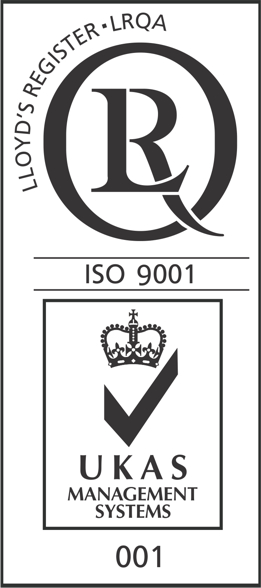 Convenție de participare laPiaţa centralizată pentru energia electrică din surse regenerabile susținută prin certificate verziÎncheiată între:OPERATORUL PIEŢEI DE ENERGIE ELECTRICĂ ŞI DE GAZE NATURALE „OPCOM” SA, Nr. de înregistrare la Registrul Comerţului J40/7542/2000,Cod Unic de Înregistrare 13278352, atribut fiscal RO, Licenţa nr. 407 emisă de Autoritatea de Reglementare în Domeniul Energiei, Cod IBAN RO23 RNCB 0074 0292 1737 0107, deschis la BCR, sucursala sector 3 Bucureşti, reprezentată legal de Victor IONESCU, Director General, în calitate de Operator al Pieţei centralizate a contractelor bilaterale de energie electrică conform art. 3. pct. 38 din Legea energiei electrice şi a gazelor naturale nr.123/2012 (Denumită în continuare „OPCOM” SA)şi  .......................................................................................................................... persoană juridică, având următoarele date de identificare:Nr Licența......../Autorizatie de înființare.................emisă de Autoritatea de Reglementare în Domeniul Energiei pentru activitatea de Număr de înregistrare la Oficiul Registrului Comerțului de pe lângă Tribunalul ....................................................................................................................................,Număr de ordine în Registrul Comerțului ............................................................., Cod Unic de Înregistrare Fiscală .........................................................................,Atribut fiscal...............,Cod IBAN...........................................................................................................,deschis la ...............................................................................................................,sucursala ...............................................................................................................,reprezentată legal prin ............................................................................................,în calitate de ........................................................................................................., persoană fizică care, potrivit legii, poate desfăşura activităţi în sectorul energiei electrice fără a deţine o licenţă acordată de ANRE;✓ domiciliat în [adresa completă] din localitatea ................, județul ..............., posesor al BI/CI seria ........ nr. ................, eliberat(ă) de .............................. la data de ..........................., CNP .............................Cod IBAN ...............................................................................................................,deschis la ...............................................................................................................,sucursala ................................................................................................................,(Denumită în continuare „Participant”)în calitate de: vânzător (producător de energie electrică din Surse Regenerabile de Energie acreditat de ANRE pentru aplicarea sistemului de promovare prin Certificate Verz)i; cumpărător (operator economic cu obligaţia de achiziţie de CV).Denumite în mod colectiv „Părţile”Art. 1 OBIECTUL CONVENŢIEIObiectul Convenției îl reprezintă prestarea de către „OPCOM” SA a serviciilor de organizare și administrare a Pieței centralizate pentru energia electrică din surse regenerabile susținută prin certificate verzi în conformitate cu legislația primară și secundară aplicabilă, prin punerea la dispoziția Participantului a posibilității de a efectua tranzacții cu energie electrică din surse regenerabile susținută prin certificate verzi aferente cantității de energie electrică tranzacționate pe această piață, cu plata, de către acesta, a tarifelor corespunzătoare.Piața centralizată pentru energia electrică din surse regenerabile susținută prin certificate verzi este deschisă persoanelor fizice sau juridice care au obligația de a se înregistra și menține calitatea de participant la Piața centralizată pentru energia electrică din surse regenerabile susținută prin certificate verzi:a) titularilor de licență de producere de energie electrică din surse regenerabile de energie care beneficiază sau au beneficiat de sistemul de promovare prin certificate verzi, inclusiv persoanelor fizice sau juridice care, potrivit prevederilor legale, pot desfășura activități în sectorul energiei electrice fără a deține o licență acordată de Autoritatea Națională de Reglementare în Domeniul Energiei , în calitate de vânzători;b) furnizorilor de energie electrică, inclusiv furnizorilor persoane juridice având sediul într-un stat membru UE cărora Autoritatea Națională de Reglementare în Domeniul Energiei le-a confirmat dreptul de participare la piețele de energie electrică din România, în calitate de cumpărători;c) producătorilor de energie electrică care utilizează energia electrică produsă pentru alimentarea cu energie electrică a clienților racordați prin linii directe la centrala electrică și/sau pentru consumul final propriu, altul decât consumul propriu tehnologic, în calitate de cumpărători;Art. 2.  DREPTURILE PARTICIPANTULUI LA PCE-ESRE-CV Să transmită oferte de energie electrică inițiatoare/coinițiatoare și/sau oferte de răspuns în conformitate cu prevederile cadrului de reglementare aplicabil PCE-ESRE-CV având drept scop contractarea energiei electrice din surse regenerabile susținută prin certificate verzi aferente cantității de energie electrică tranzacționate pe baza contractului cadru și a prevederilor specifice incluse de inițiator pentru vânzarea-cumpărarea energiei electrice, la termen și la un preț de atribuire stabilit în mod transparent prin aplicarea mecanismelor concurențiale precizate prin regulile specifice aplicabile Pieței centralizate pentru energia electrică din surse regenerabile susținută prin certificate verzi. Prețul de vânzare al CV, este egal cu prețul de închidere stabilit în ultima sesiune de tranzacționare pe PCSCV;Să utilizeze o formulă de ajustare a prețului energiei electrice de atribuire a contractului/contractelor (prețul de închidere a licitației), formulă de ajustare definită pe baza unor indicatori publici din domeniul energiei și modalitatea de aplicare a acesteia începând cu prima zi de livrare. Aceasta se specifică clar în cadrul ofertei inițiatoare  și anexelor contractului şi vor fi acceptate de ambele părţi , prin semnarea contractului;Să cunoască cantitățile, prețurile și anexele cu clauzele specifice, privind exclusiv termenele de plată şi modalităţile de plată, garanţiile şi penalităţile de natură financiară, propuse spre tranzacționare de iniţiatori/coiniţiatori după transmiterea ofertelor pe PCE-ESRE-CV, fără a cunoaște identitatea acestora înaintea deschiderii sesiunii de licitaţie;Să fie informat de către „OPCOM” SA asupra anulării, în conformitate cu prevederile cadrului de reglementare aplicabil PCE-ESRE-CV, a sesiunii de licitație inițiate/coinițiate;Să fie notificat de către „OPCOM” SA cu privire la tranzacțiile încheiate, prin formularul de confirmare a tranzacțiilor, în condițiile și termenele prevăzute în Procedura privind modalitatea de tranzacționare pe Piaţa centralizată pentru energia electrică din surse regenerabile susținută prin certificate verzi, numită în continuare Procedura PCE-ESRE-CV;Să formuleze contestații față de rezultatul licitației;Să încaseze suma penalizatoare, în conformitate cu prevederile Procedurii PCE-ESRE-CV, în cazul în care partenerul/partenerii cu care au încheiat tranzacții, conform notificării transmise de către „OPCOM” SA, refuză încheierea contractului; acesta poate încasa suma penalizatoare doar dacă face dovada semnării contractului conform cu rezultatul sesiunii de licitație;Să refuze semnarea contractului fără aplicarea vreunei măsuri penalizatoare în cazul în care, în termen de 3 zile lucrătoare, în cazul în care prezintă OPECV documente din care să rezulte că partenerul de contract face parte dintr-o listă de persoane fizice/juridice cu care este interzisă, prin reglementări naţionale/ale UE, derularea de activităţi comerciale în domeniul energiei;Să încaseze suma penalizatoare care îi revine, conform prevederilor Procedurii PCE-ESRE-CV, în cazul în care acesta a depus o ofertă pentru o sesiune de licitație pentru care au fost retrase oferte de către alți participanți;Să emită facturi și să încaseze contravaloarea energiei vândute și a CV asociate vândute;Să dețină în RCV câte un cont pentru CV deținute, în conformitate cu calitatea de participant la piață pe care o deține, respectiv Producător de energie electrică din Surse Regenerabile de Energie acreditat de ANRE pentru aplicarea sistemului de promovare prin Certificate Verzi (Cont de producător) și/sau Operator economic cu obligație de achiziție de Certificate Verzi din PCV (Cont de furnizor); Să primească de la „OPCOM” SA informațiile necesare pentru accesarea informațiilor din RCV referitoare la CV din contul său/conturile sale de CV;Să consulte, ori de câte ori consideră necesar, informaţiile din RCV referitoare la CV pe care acesta le deţine, starea fiecărui CV și la tranzacţiile efectuate pe PCE- ESRE-CV într-o anumită perioadă de timp;Să decidă încetarea aplicabilităţii prezentei Convenţii, cu respectarea prevederilor Procedurii privind înregistrarea Participanților la Piaţa centralizată pentru energia electrică din surse regenerabile susținută prin certificate verzi, inclusiv în cazul în care acesta nu acceptă textul prezentei Convenții revizuit;Să se retragă din proprie iniţiativă de la Piaţa centralizată pentru energia electrică din surse regenerabile susținută prin certificate verzi în baza unei înştiinţări în scris, semnată de reprezentantul autorizat al Participantului la piaţă;Să fie exonerat de răspundere în caz de de forţa majoră, dar numai în măsura şi pentru perioada pentru care este împiedicat sau întârziat să-şi execute obligaţiile din cauza situaţiei de forţă majoră.Art. 3.  OBLIGAŢIILE PARTICIPANTULUI LA PCE-ESRE-CVSă cunoască și să respecte prevederile prezentei Convenții, ale Regulamentului privind funcționarea pieței centralizate pentru energia electrică din surse regenerabile susținută prin certificate verzi, ale Procedurii privind înregistrarea participanților la piața centralizată pentru energia electrică din surse regenerabile susținută prin certificate verzi, ale Procedurii PCE-ESRE-CV;Să asigure actualizarea informațiilor care îl privesc din Registrul participanților Piaţa centralizată pentru energia electrică din surse regenerabile susținută prin certificate verzi, prezentând documente justificative corespunzătoare, în termenul fixat prin Procedura aplicabilă pentru înregistrarea participanților la piaţa centralizată pentru energia electrică din surse regenerabile susținută prin certificate verzi administrată de „OPCOM” SA. Actualizarea se va efectua în cazul în care, ulterior înscrierii sale la PCE-ESRE-CV, intervin modificări ale datelor de înregistrare;Să semneze cu „OPCOM” SA un act adițional la prezenta Convenție, în caz de modificare a datelor de identificare ale Participantului cuprinse în Convenția de participare la PCE-ESRE-CV;Să desemneze şi să comunice „OPCOM” SA numele şi datele de contact ale reprezentanților săi împuterniciți pentru a participa în cadrul sesiunilor de licitație și pentru a depune, semna, retrage oferte pe Piaţa centralizată pentru energia electrică din surse regenerabile susținută prin certificate verzi, precum și datele de contact utilizate în relația cu „OPCOM” SA în activitatea operativă, conform cerințelor cadrului de reglementare aplicabil;Să comunice „OPCOM” SA componenţa entității agregate și toate modificările acesteia,  în cazul în care participantul este desemnat de o asociere dintre doi sau mai mulţi producători de energie electrică din surse regenerabile în conformitate cu prevederile legislatiei în vigoare, în vederea participării împreună la Piaţa concurenţială, conform Anexei 2. Membrii entității agregate trebuie să fie înscriși la PCE-ESRE-CV și trebuie să respecte Convenția de participare la PCE-ESRE-CV;Să plătească suma penalizatoare, în conformitate cu prevederile Procedurii PCE-ESRE-CV, în cazul retragerii ofertei sale inițiatoare/coinițiatoare ulterior publicării acesteia pe site-ul „OPCOM” SA, respectiv înregistrării acesteia la „OPCOM” SA, în cazul ofertelor de răspuns;Să accepte ca angajamente ferme rezultatele notificate de „OPCOM” SA pentru confirmarea tranzacțiilor încheiate în calitate de participant cu oferte inițiatoare/coinițiatoare și/sau cu oferte de răspuns;Să semneze, în cazul desemnării sale drept parte contractantă în urma unei sesiuni de tranzacționare, contractul propus împreună cu oferta iniţiatoare, care trebuie să fie conform cu contractul cadru, cu contrapartea/contrapărțile desemnată(e) în conformitate cu rezultatele notificate de către „OPCOM” SA după încheierea sesiunii de licitație pentru atribuirea ofertelor de vânzare/cumpărare energie electrică și CV asociate și cu respectarea întocmai a prevederilor Procedurii PCE-ESRE-CV și să depună o copie a acestuia la „OPCOM” SA conform termenului stabilit în acest sens prin Procedura 
PCE-ESRE-CV şi să nu încheie acte adiționale de modificare ulterioară a unor prevederi ale contractului cunoscute în urma procesului de licitaţie referitoare la preţul stabilit la tranzacționare, durata livrării, cantitatea orară de energie electrică/profilul de livrare, numărul de CV atribuit, precum și adăugarea altor servicii, dar fără a se limita la acestea Să plătească suma penalizatoare, în conformitate cu prevederile Procedurii PCE-ESRE-CV, în cazul în care refuză încheierea contractului conform sau prezintă și refuză corectarea contractului neconform cu cel publicat împreună cu oferta inițiatoare;Să înştiinţeze „OPCOM” SA că doreşte să se retragă din calitatea de Participant la PCE-ESRE-CV cu cel puţin cinci (5) zile lucrătoare înainte de data de la care doreşte ca retragerea sa să devină efectivă (exclusiv data intrării în efectivitate a retragerii);Să asigure desfășurarea corespondenței și întocmirea documentelor aferente participării pe PCE-ESRE-CV în limba română în conformitate cu cadrul de reglementare aplicabil;Să îndeplinească obligațiile de orice natură existente sau în curs la data intrării în efectivitate a deciziei „OPCOM” SA de a suspenda dreptul de tranzacționare pe PCE-ESRE-CV sau de a rezilia Convenția, în conformitate cu prevederile procedurii aplicabile referitoare la  înregistrarea participanților la PCE-ESRE-CV;Să achite facturile aferente, transmise de „OPCOM” SA, pentru contravaloarea componentei de realizare a tranzacțiilor aplicată cantităților de energie electrică și CV aferente tranzacționate pe PCE-ESRE-CV (inclusiv contravaloarea aferentă TVA, dacă este aplicabil) și pentru contravaloarea componentei de administrare a Pieței centralizate pentru energia electrică din surse regenerabile susținută prin certificate verzi (inclusiv contravaloarea aferentă TVA, dacă este aplicabil), în conformitate cu prevederile Procedurii privind modalitatea și termenele de plată a tarifului reglementat practicat de operatorul pieței de energie electrică. În cazul înregistrării participantului desemnat de o entitate agregată de producători de energie electrică pe bază de surse regenerabile, aplicarea componentei de administrare a tarifului practicat de OPCCB se face la puterea instalată rezultată pentru entitatea agregată;Să transmită la „OPCOM” S.A. la adresa de e-mail pcbcv@opcom.ro,  la data emiterii de către cumpărător a facturilor aferente, informațiile referitoare la CV care urmează a fi tranzacționate prin contractul încheiat pe PCE-ESRE-CV, respectiv numărul de CV tranzacționate și codurile numerice ale acestora în vederea blocării CV în RCV;Să transmită confirmările de încasare a contravalorii corespunzătoare CV tranzacţionate la PCE-ESRE-CV sau notificările privind neîncasarea contravalorii acestora, în termen de o zi lucrătoare de la data încasării contravalorii CV respective;Să plătească facturile pentru CV cumpărate, conform termenului prevăzut în contractul încheiat pe PCE-ESRE-CV;Să verifice în contul său din RCV realizarea transferului CV facturate și încasate sau după caz, a CV achitate și să notifice „OPCOM” SA orice neconcordanță identificată;Să nu influenţeze în mod deliberat, inadecvat sau fraudulos, modul de stabilire a prețurilor de închidere a tranzacțiilor pe PCE-ESRE-CV, prin transmiterea de informaţii incorecte sau care pot induce în eroare;Să furnizeze, la solicitarea „OPCOM” SA, toate informaţiile necesare în scopul îndeplinirii de către acesta din urmă a obligaţiilor sale care îi revin de drept conform legii, reglementărilor şi prezenţilor termeni. Toate informaţiile primite de „OPCOM” SA vor fi tratate ca fiind informaţii confidenţiale cu excepţia situaţiilor prevăzute în legislația în vigoare;Să asigure desfășurarea corespondenței/discuțiilor cu reprezentanții „OPCOM” SA în scopul participării la această piață, în limba română.Art. 4. CONSEMNAREA ABATERILOR DE LA REGULILE DE TRANZACȚIONARE, APLICAREA ȘI SUPORTAREA PENALIZĂRILORDacă își retrage oferta sa inițiatoare sau coinițiatoare după publicarea acesteia pe site-ul „OPCOM” SA sau își retrage oferta de răspuns, participantul trebuie să plătească „OPCOM” SA o sumă penalizatoare, în conformitate cu prevederile Procedurii PCE-ESRE-CV;Dacă refuză semnarea contractului urmare a tranzacţiilor încheiate în cadrul sesiunilor de licitaţie organizate de „OPCOM” SA, participantul trebuie să plătească „OPCOM” SA o sumă penalizatoare, în conformitate cu prevederile Procedurii PCE-ESRE-CV;Dacă refuză să corecteze neconformitățile din contractul încheiat urmare a tranzacţiilor pe PCE-ESRE-CV, participantul trebuie să plătească „OPCOM” SA o sumă penalizatoare, în conformitate cu prevederile Procedurii PCE-ESRE-CV;În cazul în care vânzătorii de energie electrică şi de CV aferente energiei electrice tranzacţionate pe PCE-ESRE-CV, care au încheiat contracte în acest sens, nu transmit la OPECV și la cumpărător informaţii referitoare la tranzacţiile efectuate prin aceste contracte, respectiv numărul de CV tranzacţionate, preţul de tranzacţionare, codurile numerice ale acestora, inclusiv confirmările de încasare a contravalorii CV tranzacţionate, în termen de o zi lucrătoare de la încasare, OPECV consemneaza o abatere de la regulile de tranzacționare pe PCE-ESRE-CV pentru netransmiterea confirmarilor de încasare;În cazul tranzacţiilor încheiate de o entitate agregată, aceste informaţii se transmit la OPECV corespunzător fiecărui membru al entităţii agregate.Art. 5.  DREPTURILE OPCOM SASă primească informațiile cu privire la orice modificare a datelor de identificare ale Participantului la piață, menționate în Registrul participanților la PCE-ESRE-CV, susținute de documente justificative în acest sens, în termenul fixat prin procedura aplicabilă pentru înregistrarea la Piaţa centralizată pentru energia electrică din surse regenerabile susținută prin certificate verzi administrată de „OPCOM” SA;Să solicite Participantului informaţii suplimentare atunci când este necesar, pentru îndeplinirea obligaţiilor sale care îi revin conform legii, reglementărilor şi prezentei Convenții;Să emită și să transmită Participantului facturile aferente pentru contravaloarea componentei de administrare a Pieţei centralizate pentru energia electrică din surse regenerabile susținută prin certificate verzi (inclusiv contravaloarea aferentă TVA, dacă este aplicabil) și pentru contravaloarea componentei de realizare a tranzacțiilor aplicată cantităților de energie electrică tranzacționată pe PCE-ESRE-CV (inclusiv contravaloarea aferentă TVA, dacă este aplicabil) în conformitate cu prevederile Procedurii privind modalitatea și termenele de plată ale tarifului reglementat practicat de operatorul pieței de energie electrică;Să încaseze contravaloarea componentei de administrare a Pieţei centralizate pentru energia electrică din surse regenerabile susținută prin certificate verzi (inclusiv contravaloarea aferentă TVA, dacă este aplicabil) și contravaloarea componentei de realizare a tranzacțiilor aplicată cantităților de energie electrică tranzacționată pe PCE-ESRE-CV (inclusiv contravaloarea aferentă TVA, dacă este aplicabil), în conformitate cu prevederile Procedurii privind modalitatea și termenele de plată ale tarifului reglementat practicat de operatorul pieței de energie electrică;Să solicite suma penalizatoare, în conformitate cu prevederile Procedurii PCE-ESRE-CV, în cazul retragerii ofertei inițiatoare și/sau coinițiatoare după publicarea acesteia pe site-ul OPCOM sau în cazul retragerii ofertei de răspuns;Să solicite suma penalizatoare, în conformitate cu prevederile Procedurii PCE-ESRE-CV, în cazul refuzului Participantului de a semna contractul în forma publicată împreună cu oferta iniţiatoare, urmare a tranzacţiilor încheiate în cadrul sesiunilor de licitaţie organizate de „OPCOM” SA;Să suspende de la tranzacționare Participantul notificat să plătească suma penalizatoare de la data constatării abaterii până în a 10-a  zi calendaristică (inclusiv) după data efectuării plăţii sumei penalizatoare. Cele 10 zile curg din ziua lucrătoare următoare celei în care se confirmă creditarea contului bancar al „OPCOM” SA cu suma datorată;Să decidă suspendarea sau, după caz, revocarea înregistrării Participantului la PCE-ESRE-CV, în caz de neconformitate cu caracter repetat ori definitiv, cu publicarea și motivarea acestei acțiuni în oricare dintre următoarele cazuri: nu mai îndeplinește condițiile necesare pentru înregistrarea ca participant, definite în Procedura privind înregistrarea participanților la piaţa centralizată pentru energia electrică din surse regenerabile susținută prin certificate verzi administrată de „OPCOM” SA;nu îndeplinește obligațiile ce îi revin conform Regulamentului privind Piaţa centralizată pentru energia electrică din surse regenerabile susținută prin certificate verzi și Procedurii PCE-ESRE-CV;nu respectă Convenția de participare la PCE-ESRE-CV;Să retragă ofertele inițiatoare/coinițiatoare publicate și să anuleze sesiunea de licitație în cazul în care nu mai există nicio ofertă inițiatoare/coinițiatoare rămasă în piață sau ofertele de răspuns deja depuse pentru o sesiune de licitație în cazul în care suspendarea participantului pentru abateri din alte sesiuni a intervenit ulterior publicării acestora pe pagina web www.opcom.ro sau înregistrării lor la sediul „OPCOM” SA;Să primească de la vânzător confirmările, date pe proprie răspundere, de încasare a contravalorii CV vândute, la termenele prevăzute, după caz, în Procedura PCE-ESRE-CV;Să transmită informaţiile prevăzute în reglementări/solicitate de autorităţile publice autorizate sau de instanţele de judecată cu privire la Participant, fără a fi necesar acordul acestuia;Să facă publice date sintetice legate de participarea la piață în conformitate cu prevederile documentelor de referință aplicate pentru organizarea și administrarea Pieţei centralizate pentru energia electrică din surse regenerabile susținută prin certificate verzi.Art. 6.      OBLIGAŢIILE OPCOM SASă asigure un mediu de tranzacţionare în condiţii de corectitudine, obiectivitate, independenţă, echidistanţă, transparenţă şi nediscriminare;Să publice pe website-ul propriu legislația secundară privind organizarea și funcționarea PCE-ESRE-CV şi, respectiv, variantele revizuite ale acesteia;Să respecte prevederile prezentei Convenții, Regulamentului privind Piaţa centralizată pentru energia electrică din surse regenerabile susținută prin certificate verzi, Procedurii privind înregistrarea participanților la piaţa centralizată pentru energia electrică din surse regenerabile susținută prin certificate verzi administrată de OPCOM SA și ale Procedurii PCE-ESRE-CV;Să verifice, să decidă asupra validării și în caz afirmativ, să publice documentele aferente inițierii de către Participant a unor sesiuni de tranzacționare în conformitate cu prevederile Procedurii PCE-ESRE-CV, respectiv caracteristicele ofertelor inițiatoare/coiniţiatoare și anexele privind clauzele specifice aferente contractelor propuse de inițiator pentru care se dorește organizarea de licitații, prin publicarea acestora pe pagina web a OPCOM SA;Să organizeze și să programeze sesiunile de licitație, conform programului publicat pe pagina web a OPCOM SA, cu respectarea întocmai a prevederilor Regulamentului privind Piaţa centralizată pentru energia electrică din surse regenerabile susținută prin certificate verzi și ale Procedurii PCE-ESRE-CV;Să desemneze membrii în cadrul Comisiei de licitație dintre reprezentanţii săi;Să transmită Participantului confirmarea tranzacţiei/tranzacțiilor pentru fiecare dintre sesiunile de tranzacționare în care acesta a fost desemnat câștigător în calitate de participant pe poziția inițiatoare/coinițiatoare sau participant cu oferte de răspuns conform prevederilor Procedurii PCE-ESRE-CV;Să asigure publicarea pe website-ul său a informațiilor referitoare la desfășurarea și rezultatele sesiunilor de tranzacționare în conformitate cu prevederile Procedurii PCE-ESRE-CV;Să verifice conformitatea contractului semnat de către Participant cu participantul desemnat drept contraparte în urma unei sesiuni de licitaţie, cu contractul cadru, completat cu clauzele specifice publicate împreună cu oferta iniţiatoare, în conformitate cu rezultatul licitației notificat de către OPCOM SA după încheierea sesiunii de licitație, cu respectarea întocmai a prevederilor Procedurii PCE-ESRE-CV;Să asigure publicarea pe website-ul său a componențelor entităţilor agregate comunicate de către participanţii desemnaţi de entităţile respective și toate modificările acesteia, ori de câte ori este cazul, conform Anexei 2;Să verifice conformitatea cu prevederile Procedurii PCE-ESRE-CV a oricărui tip de oferte propuse de oricare participant şi a contractului, să le accepte pe cele conforme şi să le respingă pe cele neconforme, publicând pe site-ul propriu lista ofertelor respinse şi motivaţia acestei acţiuni;Să semneze cu Participantul un act adițional la prezenta Convenție, în caz de modificare a datelor de identificare ale „OPCOM” SA cuprinse în Convenția de participare la PCE-ESRE-CV;Să transmită Participantului la PCE-ESRE-CV o comunicare scrisă care să ateste înregistrarea sa la această piață, suspendarea de la această piață sau după caz, încetarea aplicabilității Convenției urmare unei solicitări de retragere din proprie inițiativă de la PCE-ESRE-CV;Să transfere CV tranzacționate, din contul vânzătorului în contul cumpărătorului, după primirea din partea vânzătorului a confirmărilor de încasare corespunzătoare CV tranzacționate, în cel mult o zi lucrătoare de la data înregistrării la „OPCOM” SA a confirmării de încasare de către vânzător a contravalorii CV vândute, în cazul în care aceasta conține date corecte, respectiv în cel mult o zi lucrătoare de la data înregistrării la „OPCOM” SA a confirmării de încasare corectate de către vânzător pentru eliminarea neconformităților notificate de „OPCOM” SA;Să transfere din contul de producător în cel de furnizor, pentru cazul producătorului de energie electrică din surse regenerabile care are și obligație legală de achiziție de CV, în cel mult o zi lucrătoare de la data înregistrării la ”OPCOM” a cererii de transfer în acest sens, în cazul în care aceasta conține date corecte, respectiv în cel mult o zi lucrătoare de la data înregistrării la operatorul pieței de certificate verzi a cererii de transfer corectate pentru eliminarea neconformităților notificate de „OPCOM” SA.;Să  notifice prin e-mail participantul la piață care a transmis o confirmare pe proprie răspundere privind încasarea CV tranzacționate sau o solicitare de transfer din contul de producător în contul de furnizor,  asupra neconformităților identificate, în cel mult o zi lucrătoare de la data înregistrării la operatorul pieței de certificate verzi a documentului transmis;În situații excepționale în care transferul CV nu poate fi efectuat în termen de cel mult o zi lucrătoare de la data înregistrării la „OPCOM” SA a confirmării de încasare a contravalorii CV vândute de către vânzător, sau a cererii de transfer, cum ar fi, dar fără a se limita la: funcționarea neconformă a Registrului de Certificate Verzi, întreruperea conexiunii la internet, erori identificate în confirmările pe proprie răspundere primite de la participanții la piață etc, operatorul pieței de certificate vezi va efectua transferul CV în cel mai scurt timp după înlăturarea cauzei care a dus la imposibilitatea efectuării transferului de CV;La solicitarea OTS, să verifice starea CV care i-au fost notificate de OTS ca fiind acordate necuvenit sau care au fost notificate de ANRE pentru anulare şi să informeze ANRE și OTS dacă acestea sunt tranzacționate/netranzacționate de producătorul de E-SRE în cauză, conform prevederilor ”Procedurii privind consemnarea în RCV a stării CV”, elaborată de „OPCOM” SA;Să pună la dispoziţia fiecărui participant la PCV informațiile necesare și datele de acces la contul propriu/conturile proprii din RCV.Art. 7.      CONFIDENȚIALITATEFiecare parte va lua toate măsurile pentru păstrarea informaţiilor confidenţiale furnizate de cealaltă parte sau obținute în derularea atribuțiilor sale şi nu le va divulga niciunui terţ, fără acceptul prealabil al părţii emitente;Prevederea de la 7.1. nu se aplică în cazul informaţiilor care:au devenit cunoscute public altfel decât prin încălcarea prevederilor de la 7.1.; erau în posesia părţii care a primit-o, fără restricţii privind divulgarea, înainte de primirea sa de la partea emitentă;au fost primite de la un terţ care le-a obţinut legal şi nu a avut restricţii privind divulgarea;trebuie divulgate/publicate de partea care le-a primit, conform prevederilor din legislaţia şi/sau reglementările aplicabile.Art. 8.	FORŢA MAJORĂRăspunderea Părților este înlăturată atunci când prejudiciul este cauzat de forță majoră sau de caz fortuit, în condițiile art. 1351 din Codul Civil.Art. 9.	RESPONSABILITATEA PENTRU PIERDERI ŞI PAGUBEO parte nu va răspunde faţă de cealaltă parte pentru pierderile sau pagubele directe, decurgând din tranzacţionarea pe PCE-ESRE-CV, cu condiţia să fi luat toate măsurile posibile şi necesare pentru prevenirea unor asemenea pierderi sau pagube;O parte nu va răspunde faţă de cealaltă parte pentru pierderile sau pagubele indirecte, incidentale decurgând din tranzacţionarea pe PCE-ESRE-CV, cu excepţia cazului în care asemenea pierderi sau pagube s-au produs ca urmare a unei culpe sau a unei acţiuni intenţionate;Cu excepția culpei sau a unei acțiuni intenționate, „OPCOM” SA nu va răspunde pentru nicio pierdere sau pagubă directă și/sau indirectă ori incidentală cauzată de, dar fără a se limita la, următoarele situații:Nefuncționarea, suspendarea ori întreruperea din orice cauze a căilor de comunicație cu „OPCOM” SA;Transmiterea de către Participanții la PCE-ESRE-CV a unor oferte conținând erori.Art. 10. ÎNCETAREA CONVENŢIEIParticipantul la PCE-ESRE-CVpoate denunţa unilateral prezenta Convenţie în termen de cel puţin 5 zile lucrătoare de la data notificării scrise, transmisă în prealabil în acest scop către „OPCOM” SA, fără ca acest lucru să afecteze îndeplinirea obligaţiilor de plată existente sau în curs la data încetării Convenţiei;În cazul în care, după consultarea publică desfășurată de „OPCOM” SA, textul Convenţiei este revizuit iar revizia nu este acceptată de către Participant, acesta poate decide încetarea aplicabilităţii Convenţiei de participare, cu respectarea prevederilor procedurilor operaţionale specifice. În astfel de situații, Convenția se va aplica până la încetarea aplicabilității acesteia în versiunea nemodificată;Prezenta Convenţie se consideră reziliată de plin drept, fără punere în întârziere, fără a fi necesară acordarea unui termen de preaviz, fără intervenţia instanţei de judecată şi fără altă formalitate prealabilă, de la data la care „OPCOM” SA a fost informat asupra faptului că Participantului i-a fost retrasă licenţa, în cazul în care „OPCOM” SA este informat de către o instituție abilitată că Participantul se află în incapacitate de îndeplinire a propriilor obligaţii, respectiv în cazul în care Participantul la Piață nu dovedește încetarea cauzelor care au condus la suspendarea sa în termenul precizat în Procedura privind înregistrarea participanților la Piaţa centralizată pentru energia electrică din surse regenerabile susținută prin certificate verzi administrată de „OPCOM” SA.Art. 11. DOCUMENTE DE REFERINȚĂ ȘI LEGEA APLICABILĂDocumentele de referință pentru aplicarea prevederilor prezentei Convenții sunt:Regulamentul privind Piaţa centralizată pentru energia electrică din surse regenerabile susținută prin certificate verzi, aprobat prin Ordinul preşedintelui ANRE nr. 160/10.07.2019;Procedura privind privind modalitatea de tranzacţionare pe Piaţa centralizată pentru energia electrică din surse regenerabile susținută prin certificate verzi (Procedura PCE-ESRE-CV);Procedura privind înregistrarea participanților la piaţa centralizată pentru energia electrică din surse regenerabile susținută prin certificate verzi;Procedura privind modalitatea și termenele de plată ale tarifului reglementat practicat de operatorul pieței de energie electrică aplicabilă.Prezenta Convenţie este guvernată şi interpretată potrivit legii române.Orice neînțelegere sau dispută care se poate ivi între Părţi, în legătură cu executarea Convenţiei, inclusiv referitor la încheierea, executarea ori desfiinţarea sa, va fi soluţionată pe cale amiabilă, în termen de cel mult cincisprezece (15) zile calendaristice de la data notificării unei asemenea neînțelegeri sau/şi dispute. Dacă la expirarea acestui termen, ce va putea fi prelungit prin acordul Părţilor, acestea nu reuşesc să rezolve în mod amiabil neînțelegerea/divergenţa contractuală, fiecare Parte poate solicita ca disputa să se soluţioneze prin arbitrajul Curţii de Arbitraj Comercial Internațional de pe lângă Camera de Comerţ şi Industrie a României, în conformitate cu Regulile de procedură arbitrală ale acestei Curţi. Locul arbitrajului va fi la Bucureşti. Hotărârea arbitrală este definitivă şi obligatorie.Art. 12.	MODIFICĂRI ADUSE  PREZENTEI CONVENŢII„OPCOM” SA poate propune ca urmare a iniţiativei proprii, a primirii unei sesizări din partea Participanților la PCE-ESRE-CV sau ANRE sau a unei evidente necesităţi de conformitate cu modificările cadrului legislativ, modificarea şi/sau completarea prezentei Convenţii. În termen de şapte (7) zile calendaristice de la data la care modificările şi/sau completările propuse au fost agreate printr-un proces de consultare publică, „OPCOM” SA are obligația să informeze Participanţii la PCE-ESRE-CVcu privire la modificările şi/sau completările aduse prin publicarea acestora pe pagina web www.opcom.ro.Participanţii la PCE-ESRE-CV care nu acceptă modificările aduse Convenției aplicabile pe PCE-ESRE-CV conform 12.1., pot decide denunţarea unilaterală a Convenţiei de participare la PCE-ESRE-CV cu o notificare prealabilă scrisă. Încetarea efectelor Convenţiei de participare la PCE-ESRE-CV se va produce în termen de cincisprezece (15) zile calendaristice de la data primirii notificării de „OPCOM” SA, Convenţia şi Anexa aplicându-se în acest interval în versiune nemodificată. Dacă în termen de cincisprezece (15) zile calendaristice de la data publicării versiunii modificate a prezentei Convenţii, Participantul la PCE-ESRE-CV nu denunţă unilateral Convenţia, se va considera că acesta îşi însușește de plin drept noul conţinut.Modificările şi/sau completările prezentei Convenţii intră în vigoare în termen de cincisprezece (15) zile calendaristice de la data la care acestea s-au făcut publice pe pagina web www.opcom.ro, cu excepţia cazului în care modificările şi/sau completările sunt impuse de schimbarea cadrului legislativ. În această din urmă situaţie, modificările şi/completările prezentei Convenţii intră în vigoare odată cu intrarea în vigoare a modificărilor legislative respective.Art. 13.	DISPOZIŢII FINALEClauzele prezentei Convenţii şi ale Anexei sale se vor aplica în mod corespunzător Sucursalei, acolo unde este cazul, în situația în care Participantul la Piaţa centralizată pentru energia electrică din surse regenerabile susținută prin certificate verziconform căreia contractele sunt atribuite pe PCE-ESRE-CV este persoană juridică nerezidentă;Părţile declară că sunt informate pe deplin, că au luat la cunoştinţă şi îşi asumă în totalitate conţinutul standard al Convenţiei publicat pe pagina web www.opcom.ro;În ipoteza în care, subsecvent încheierii prezentei Convenţii, conţinutul Convenţiei şi al Anexei sale este modificat/completat, Părţile se obligă să respecte prezenta Convenţie şi Anexa aşa cum au fost modificate/completate şi publicate pe pagina web www.opcom.ro. Anexe la “Convenţia de participare la Piaţa centralizată pentru energia electrică din surse regenerabile susținută prin certificate verzi”, care fac parte integranta din Convenţie:Anexa 1 – Termenii standardAnexa 2 – Componența entității agregate.Prezenta Convenţie este încheiată astăzi, .............., în Bucureşti, în 2 exemplare originale, câte unul pentru fiecare Parte şi intră în vigoare în data de .................Anexa 1  la « Convenția de participare la PCCB-LE»TERMENII STANDARDACRONIME ANRE - Autoritatea Naţională de Reglementare în domeniul Energiei (Autoritatea Competentă);Convenția de participare la PCE-ESRE-CV – Convenția de participare la Piaţa centralizată pentru energia electrică din surse regenerabile susținută prin certificate verzi;E-SRE - producător de energie electrică din surse regenerabile;OPECV – Operatorul pieţei centralizate pentru energia electrică din surse regenerabile susţinută prin certificate verzi şi operatorul pieţei centralizate a contractelor bilaterale de energie electrică, inclusiv administratorul Registrului certificatelor verzi; este Societatea Operatorul Pieţei de Energie Electrică şi Gaze Naturale "OPCOM" - S.A.;OPCOM SA - Operatorul pieţei de energie electrică şi gaze naturale din România;PCE-ESRE-CV– modalitate de tranzacţionare pe Piaţa centralizată pentru energia electrică din surse regenerabile susținută prin certificate verzi, cu posibilitatea existenţei mai multor ofertanţi de ambele părţi.DEFINIŢIITermenii utilizați în prezenta Convenție au semnificația definită din Legea energiei electrice și a gazelor naturale nr. 123/2012 și din Regulamentul privind Piaţa centralizată pentru energia electrică din surse regenerabile susținută prin certificate verziaprobat prin Ordinul ANRE nr. 160/10.07.2019, Suplimentar, se definesc următorii termeni:  Convenția de participare la PCE-ESRE-CV– Contract standardizat cu caracter public stabilit de OPCOM SA, urmare a consultării publice, ce prevede drepturile și obligațiile reciproce dintre OPCOM SA și fiecare Participant la PCE-ESRE-CV, reprezentând documentul prezent;Componenta de administrare a Pietei centralizate pentru energia electrică din surse regenerabile susținută prin certificate verzi – Componentă a Tarifului reglementat practicat de OPCOM SA, percepută anual Participanților la PCE-ESRE-CV pentru activitățile de administrare a Pieței centralizate a contractelor bilaterale de energie electrică - modalitatea de tranzacționare PCE-ESRE-CV;Componenta de realizare a tranzacțiilor pe Piaţa centralizată pentru energia electrică din surse regenerabile susținută prin certificate verzi – Componentă a Tarifului reglementat practicat de OPCOM SA, percepută lunar Participanților la PCE-ESRE-CV pentru tranzacțiile de vânzare/cumpărare realizate de către aceștia în luna respectivă pe Piaţa centralizată pentru energia electrică din surse regenerabile susținută prin certificate verzi;Entitate agregată – Rezultatul asocierii dintre doi sau mai mulţi producători de energie electrică din surse regenerabile, în vederea participării împreună la Piaţa concurenţială, conform prevederilor Legii nr. 220/2008 pentru stabilirea sistemului de promovare a producerii energiei din surse regenerabile de energie, republicată, cu modificările şi completările ulterioare;Participant la PCE-ESRE-CV – titular de licență, persoana fizică sau juridică, care se înscrie la această piață și respectă convenția de participare aferentă acestei piețe centralizate; în cazul participării ca o singură entitate agregată a mai multor producători de energie electrică din surse regenerabile, este considerat participant acela dintre ei pe care aceștia îl desemnează să tranzacționeze energia electrică și căruia îi revin integral toate responsabilitățile și drepturile prevăzute în convenție, exceptând livrarea certificatelor verzi, care se va face de fiecare membru al entității agregate, direct din contul său, în contul cumpărătorului;Registrul participanților la PCE-ESRE-CV - Registru întocmit și actualizat de OPCOM SA care conține informații despre Participanţii înregistraţi la piețele centralizate de energie electrică administrate de OPCOM SA, inclusiv la PCE-ESRE-CV.Anexa 2 la « Convenția de participare la PCE-ESRE-CV »COMPONENȚA ENTITĂȚII AGREGATEOPCOM S.A.Director General,Victor IONESCUDirector Economic,Silvia FEDIUCDirector D.T.T.C.,Rodica POPADirector D.I.T.Remus BÂRSĂNESCUParticipantNr. Crt.Denumire producător E-SRESemnătura1.2.3.